Отчет МБОУ Ермаковская СШ об итогах районной акции «Мы против террора»Наименование детского общественного объединения и наименование образовательной организацииВолонтерский отряд «Спектр Возрождения» (5-11 классы)Фотографии с места событий, проведенных в рамках акции (наименование событий)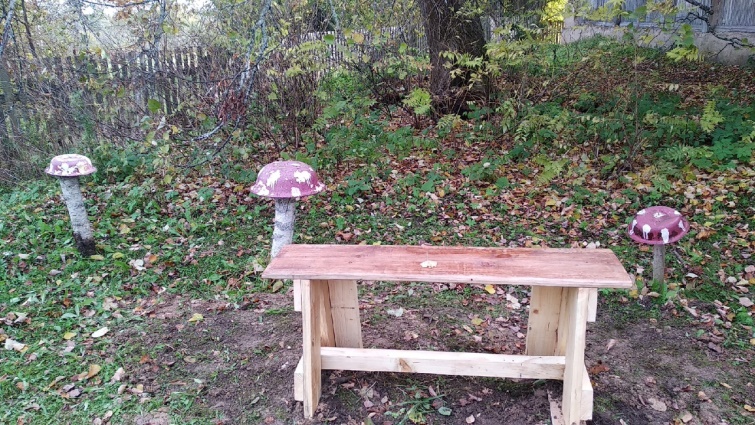 Благоустройство территории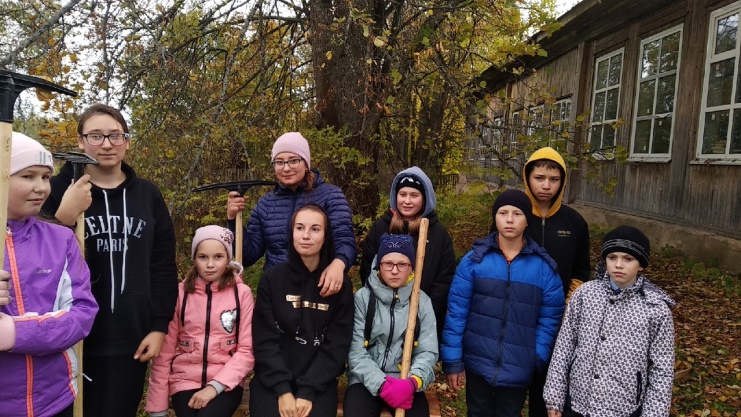 Минута молчания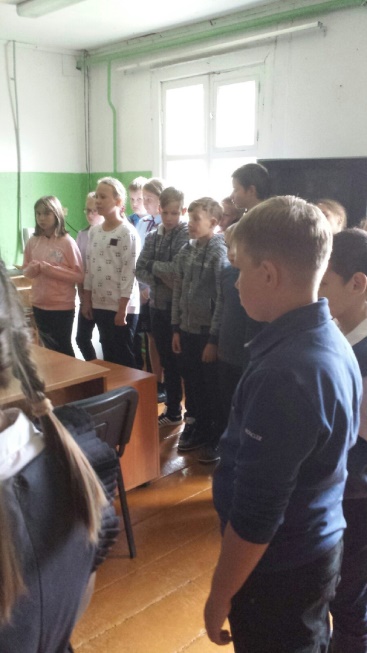 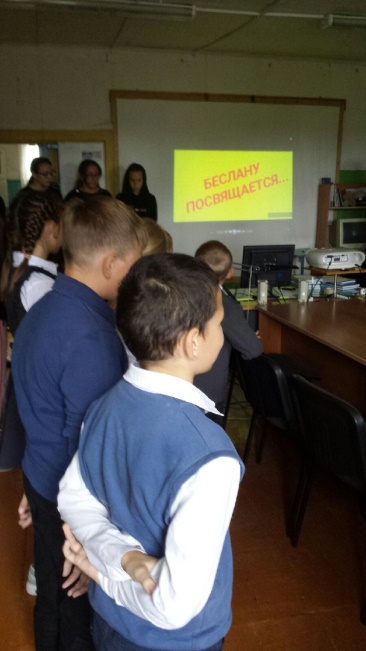 Час памяти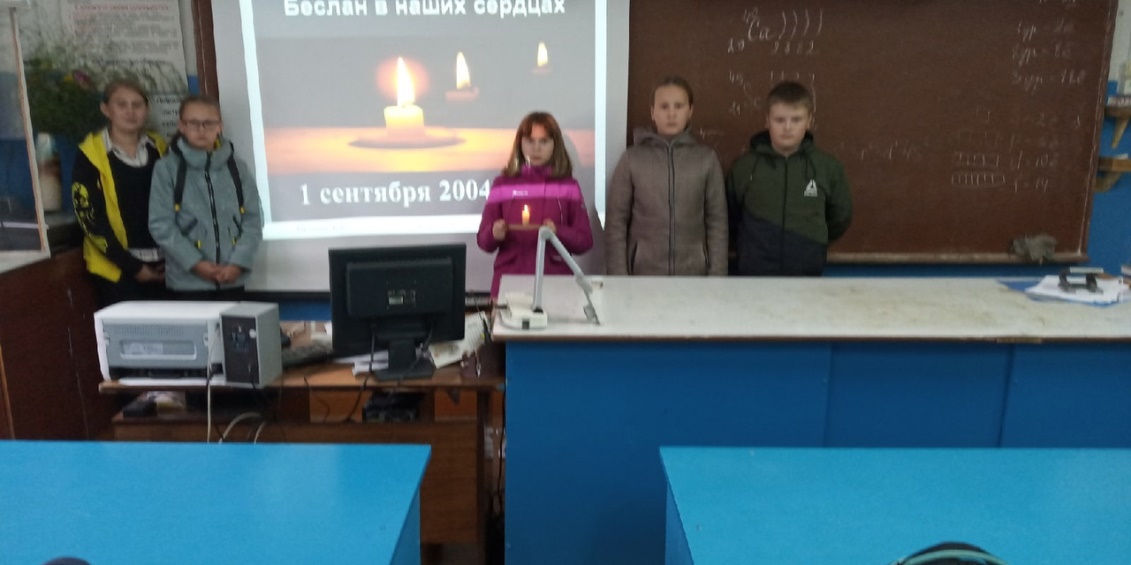 Стенд  «Нет терроризму»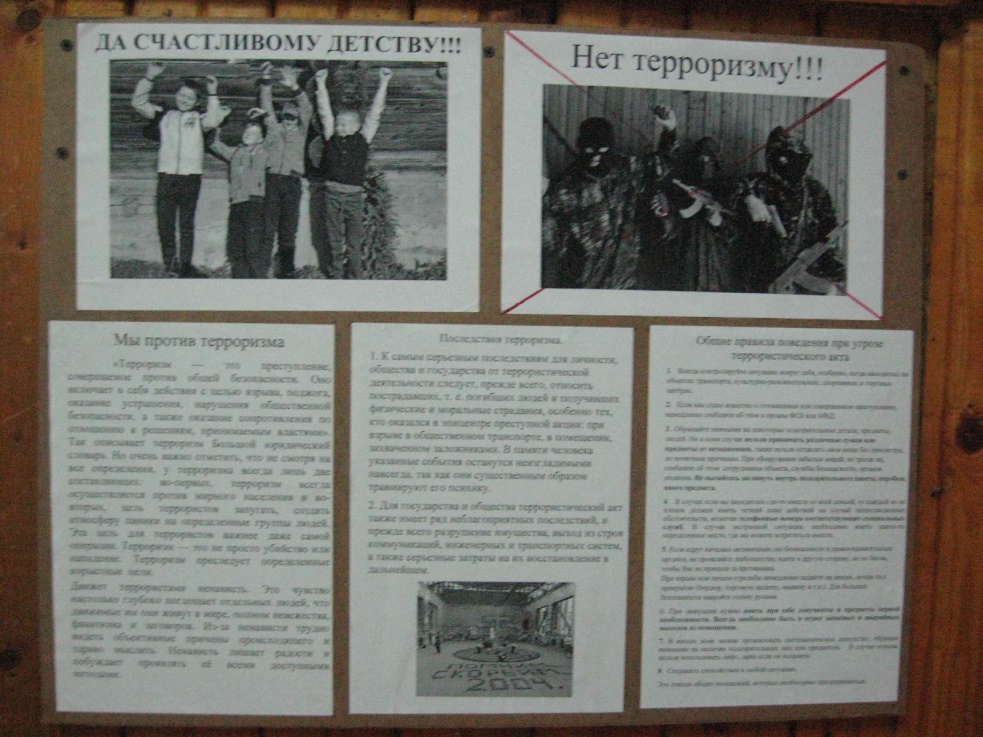 Ссылка на сайт образовательной организации, где размещены новости о проведенных мероприятиях акцииhttps://ermk-shpsh.edu.yar.ru/shkolnie_novosti.htmlШкольные новости